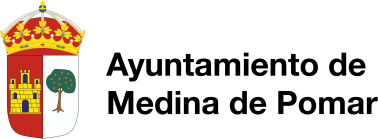 ANEXO III: DECLARACIÓN DE AYUDAS SOLICITADAS O PERCIBIDASSUBVENCIONES A DEPORTISTAS INDIVIDUALES DE MEDINA DE POMAR POR LOS MERITOS DEPORTIVOS OBTENIDOS EN 20..D./Dª ………………………………………………………………, con D.N.I	,(solo si procede) D./Dª …………………………………………………………………………………, con D.N.I.………………………, en nombre y representación de ………………………...……………………………………………., con D.N.I. …………………………………….DECLARANQue SI ha solicitado/recibido las siguientes ayudas1 para el mismo proyecto o fase de ejecución para el que se solicita esta subvención.Que NO ha solicitado/recibido ayuda alguna para los proyectos/iniciativa o gastos para los que se solicita la subvención.Y que el importe de estas ayudas no supera, en ningún caso el coste total de la inversión realizada.Y SE COMPROMETE AComunicar Al Ayuntamiento de Medina de Pomar, cualquier solicitud, concesión o pago que se produzca con posterioridad a la presente declaración.En ……………………………………………… a ……. de …………….…….. de 20…..SOLICITANTE / REPRESENTANTE LEGALFdo.: ………………………………………………………ALCALDE-PRESIDENTE AYUNTAMIENTO DE MEDINA DE POMAR1 Adjuntar copias simples de los Acuerdos de concesión de las ayudas junto con este impreso y especificar, en su caso, la fase o parte del proyecto que está cofinanciado.SOLICITADOSOLICITADOCONCEDIDOCONCEDIDOFECHAIMPORTEFECHAIMPORTE